KİMLİK KARTI TALEP FORMU VE BİLGİ BEYANI    KİMLİK KARTI SAHİBİNİN         Arka sayfada bulunan ESOGÜ Kimlik Kartı Talep ve Aydınlatma Formunu okudum onaylıyorum   Üniversitemiz Öğrenci İşleri Daire Başkanlığı’nca verilmiş olan kimlik kartımın yukarıda belirttiğim sebepten dolayı yenisinin tarafıma verilmesini saygılarımla arz ederim.                                                                                                                                   Tarih : ....../……/20                                                                                                                                       İmza*Kart üzerindeki bilgilerin ihtilafı vukuunda Öğrenci Bilgi Sistemi ve Akıllı Kart Yönetim Sistemi üzerindeki bilgiler esas alınır.                                                ESOGÜ KİMLİK KARTI TALEP SÜRECİ                                                      AYDINLATMA FORMU6698 sayılı Kişisel Verilerin Korunması Kanunu'na (bundan böyle “KVK Kanunu” olarak ifade edilecektir) göre Eskişehir Osmangazi Üniversitesi (bundan böyle “ÜNİVERSİTE” olarak ifade edilecektir) sizinle ilgili kişisel verileri işlemesi sebebiyle veri sorumlusudur. İşlemeye konu Kişisel Verileriniz ad, soyad, TCKN, cep telefonu numarası, elektronik posta adresi, kart ücreti ödeme dekontu bilgileri, Kayıtlı Olduğu Üniversite /Yüksekokul /Fakülte/Program/Bölüm, İmza ……. Olup Toplanan kişisel verileriniz, KVK Kanunu tarafından öngörülen, “a) Hukuka ve dürüstlük kurallarına uygun olma, b) Doğru ve gerektiğinde güncel olma c) Belirli, açık ve meşru amaçlar için işlenme, ç) İşlendikleri amaçla bağlantılı, sınırlı ve ölçülü olma, d) İlgili mevzuatta öngörülen veya işlendikleri amaç için gerekli olan süre kadar muhafaza edilme” temel ilkelerine uygun olarak; KVK Kanunu’nun 5/2-ç, 5/2-e ve 5/2-f maddelerine dayanarak, adınıza kimlik kartı düzenlenebilmesi, kart yenileme yahut değiştirme başvurusunda bulunan kişilerin yeni kimlik kartı taleplerinin alınması, kartın teslim edilebilmesi ve bu amaçla kimlik tespiti yapılabilmesi, karta bakiye yüklenebilmesi yahut bu bakiyenin aktarılabilmesi, eski kartların iade alınabilmesi, iptal veya kapatma işlemlerinin yapılabilmesi ve imha edilebilmesi amaçlarıyla işlenecektir. Kişisel verileriniz Üniversitemize ilgili mevzuatça tevdi edilen kamu hizmetinin gerekleri ile yürürlükte bulunan mevzuatın öngördüğü hukuki yükümlülüklele sınırlı olarak yetkili kamu kurum ve kuruluşları ile iş ortağımız olan üçüncü kişilerle paylaşılabilecektir. Kişisel verileriniz tarafınızca kart başvuru formunun doldurulması, eski kartın iade edilmesi, kişisel verilerinizin Üniversitemiz veri tabanı üzerinden erişilmesi gibi otomatik olan yahut olmayan yollarla toplanacaktır. Kişisel verisi işlenen gerçek kişilerin KVK Kanunu’nun 11. maddesi uyarınca aşağıdaki haklara sahiptir:Kişisel veri işlenip işlenmediğini öğrenme,Kişisel verileri işlenmişse buna ilişkin bilgi talep etme,Kişisel verilerin işlenme amacını ve bunların amacına uygun kullanılıp kullanılmadığını öğrenme,Yurt içinde veya yurt dışında kişisel verilerin aktarılıp aktarılmadığı öğrenme ve aktarılıyor ise aktarıldığı üçüncü kişileri bilme,Kişisel verilerin eksik veya yanlış işlenmiş olması hâlinde bunların düzeltilmesini isteme ve bu kapsamda yapılan işlemin kişisel verilerin aktarıldığı üçüncü kişilere bildirilmesini isteme,KVK Kanunu ve ilgili diğer kanun hükümlerine uygun olarak işlenmiş olmasına rağmen, işlenmesini gerektiren sebeplerin ortadan kalkması hâlinde kişisel verilerin silinmesini veya yok edilmesini isteme ve bu kapsamda yapılan işlemin kişisel verilerin aktarıldığı üçüncü kişilere bildirilmesini isteme,İşlenen verilerin münhasıran otomatik sistemler vasıtasıyla analiz edilmesi suretiyle kişinin kendisi aleyhine bir sonucun ortaya çıkmasına itiraz etme,Kişisel verilerin kanuna aykırı olarak işlenmesi sebebiyle zarara uğraması hâlinde zararın giderilmesini talep etme.Yukarıda sıralanan haklarınıza yönelik başvurularınızı kimliğinizi tespit edici gerekli bilgiler ile KVK Kanunu’nun 11. maddesinde belirtilen haklardan kullanmayı talep ettiğiniz hakkınıza yönelik açıklamalarınızı içeren talebinizi https://imid.ogu.edu.tr/Sayfa/Index/37/akilli-kart-birimi internet adresinde yer alan Veri İlgilisi Başvuru Formunu doldurarak İdari ve Mali İşler Daire Başkanlığı Akıllı Kart Merkezi Birimine bizzat başvurarak veya formun imzalı bir nüshasını EBYS üzerinden güvenli elektronik imzalı olarak iletebilirsiniz. Daha detaylı bilgi için üniversitemizin https://www.ogu.edu.tr/Icerik/Index/338/esogu-kvkk-yonergesi adresinde bulunan kişisel veri politikalarını inceleyebilirsiniz.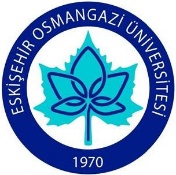 T.C.ESKİŞEHİR OSMANGAZİ ÜNİVERSİTESİÖĞRENCİ İŞLERİ DAİRE BAŞKANLIĞI’NA      ÖNEMLİ AÇIKLAMA (ARKA YÜZ)Öğrenci Kimlik Kartı Ücreti sadece, Eskişehir Osmangazi Üniversitesi Meşelik yerleşkesinde Bulunan ESOGÜ TEB şubesinin veznesine yatırılabilir. Talep formununekine banka dekontu eklenerek Gelen Evrak Kayıt birimine teslim edilmelidir.Bankamatikten öğrenci kimlik kartı ücreti yatırmayınız.    ESOGÜ TEB ŞUBESİ             Hesap Adı : ESKİŞEHİR OSMANGAZİ ÜNİVERSİTESİ STRATEJİ GELİŞTİRME DAİRE BAŞKANLIĞI             IBAN         :  TR460003200000000111086500KİMLİK KARTI DEĞİŞTİRME NEDENİ                    KAYIP KART ( ÖĞRENCİ )                   KAYIP TARİHİ               KAYIP KART ( MEZUN )                        ……/……/20                           KIRIK – ARIZALI – YIPRANMIŞ KART - FOTOĞRAF              BİLGİ DEĞİŞİKLİĞİ ( T.C. – SOYAD )Ad-SoyadÖğrenci NoFakülte/MYO./EnstitüTelefone-posta 